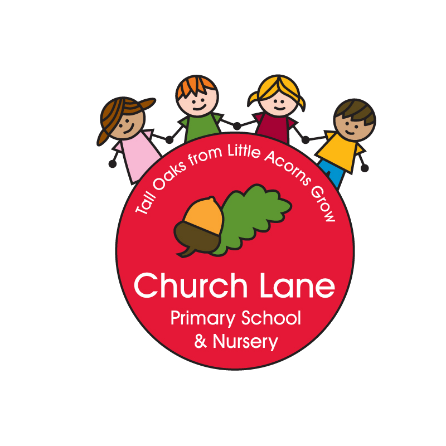 Church Lane Primary School and NurseryArt and Design Policy“Every child is an artist. The problem is how to remain an artist once we grow up” Pablo Picasso“Creativity is contagious pass it on” Albert EinsteinIntentAt Church Lane, Art and Design is an important part of developing children’s ability to develop their individual creativity, express their ideas and understanding and to work individually and collaboratively with others. The Art curriculum provides children with opportunities to develop their skills of drawing, painting, printing, collage, textiles and 3D work. Children are given the opportunity to explore and evaluate different creative ideas. Children will be introduced to a range of works and develop knowledge of the styles and vocabulary used by famous artists. The skills they acquire are applied to their cross curricular topics allowing children to use their art kills, to reflect and explore topics in greater depth. In Art, children are asked to be reflective and evaluate their work, thinking about how they can make changes and keep improving Our Art teaching provides an understanding of all the diverse art forms so that the children experience drawing, painting, collage, textiles, 3D designs, printmaking and digital media. We will ensure that our intention is met through:Using experiences, ideas and other subjects across the curriculum as inspiration for artworkWe will develop and share ideas using drawing, painting and sculptureWe will explore a variety of techniquesWe will learn about a range of artists, architects and designersWe will use our local community as inspiration for our workWe will have a clear progression through the years and key stagesArt and Design Curriculum Key stages 1 & 2Key stage 1As children progress through Key Stage 1 they use their learned knowledge of tools and materials to explore and develop their ideas through drawing, painting, collage, textiles, digital media and printing.In Key Stage 1 the children will be taught:To use a range of materials to design and make productsTo use drawing, painting and sculpture to develop and share ideas, experiences and imaginationTo develop  a wide range of art and design techniques in using colour, pattern, texture, line, shape, form and spaceAbout the work of a range of artists, craft makers and designers and making links to their own workTo use sketchbooks to record ideas/ designsKey stage 2Children’s creative development builds on the experiences provided by Key Stage 1. Knowledge and skills are extended and developed.In Key Stage 2 the children will be taught:To improve their mastery of art and design techniques, including drawing, painting and sculpture using a range of materialsAbout great artists and designers To use sketchbooks to record ideas/designsImplementation:A knowledge organizer which outlines knowledge and key vocabularyMind MapsLessons that plan for progression and depthA low stakes quiz to support children to block learning and increase space in the working memoryChallenge questions to support children to apply their learningTrips and visits to enhance the learning experience close links with the National Centre for Craft and DesignDisplay will celebrate the pupil’s artworkImpactOur Art Curriculum is focused on skills and progression. We measure the impact through:Reflecting on standards achieved against the milestones and conceptsMind Maps before and after teachingPupil discussions about their learning: thoughts, ideas and evaluations of workArt and Design Curriculum Early Years Foundation StageThe Early Years Foundation Stage curriculum is based on seven areas of learning aiming to promote all aspects of a child’s development. Art and Design comes under the areas of learning:Expressive Art and Design: Exploring and using media and materialsExpressive Design: Being ImaginativeThe EYFS curriculum starts from birth and children progress though each stage of development aiming to achieve the Early Learning Goals by the end of their Reception year. The assessment for the EYFS is formative. The Early Learning Goals relating to Art and Design are:Exploring and using media and materialsChildren sing songs, make music and dance and experiment with ways of changing them. They safely use and explore a variety of materials, tools and techniques, experimenting with colour, design, texture, form and function. Being ImaginativeChildren use what they have learnt about media and materials in original ways, thinking about uses and purposes. They represent their own ideas, thoughts and feelings through design and technology, art music, dance, role play and stories.Assessment, Recording and ReportingTeachers will assess children in Art and Design using the Itrack assessment system. Afl, however, is also an important part of assessment and happens throughout the year. Afl is a key part of a teacher’s assessment and pupil’s self and peer assessment. Policy written: September 2019Written by: Anne Daynes Review Date: September 2021